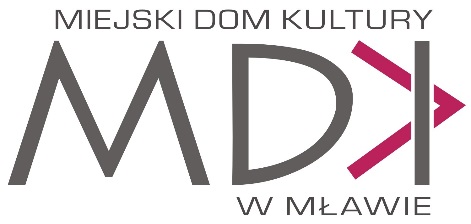 PIKNIK Z CZWORONOGIEM W PARKU MIEJSKIM W MŁAWIE
11 WRZEŚNIA 2016 r. g. 17.00Tym razem nasz mławski park otworzy swoje podwoje nie tylko dla mieszkańców naszego miasta, ale także dla ich pupili. Zapraszamy wszystkich mieszkańców ze swoimi psami.Podczas pikniku odbędzie się również pokaz psów nierasowych. Zapraszamy do zgłaszania swoich pupili w trzech kategoriach wiekowych: szczenięta, psy dorosłe oraz seniorzy. Poniżej program imprezy, regulamin oraz karta zgłoszenia dla wszystkich zainteresowanych chcących pokazać się ze swoim pupilem.Pamiętajmy również o zabraniu ze sobą torebek tak, by po imprezie w parku nie pozostały nieczystości po naszych psiakach.Piknik z czworonogiem i pokaz psów nierasowych to impreza o charakterze rozrywkowo-edukacyjnym. Podczas pikniku chcemy poruszyć także tematy odpowiedzialnej opieki nad zwierzętami, kontroli ich populacji oraz zapobiegania bezdomności zwierząt.W ramach akcji będziemy zachęcać mieszkańców do sprzątania po swoich pupilach, a także do odpowiedzialnego posiadania i humanitarnego traktowania zwierząt. Bardzo ważnym zagadnieniem, które poruszamy w naszej kampanii jest problem bezdomności zwierząt, szczególnie psów. Naszym celem jest również zachęcenie mieszkańców do tego, by decydowali się na kastracje i sterylizację swoich czworonogów. Zapraszamy wszystkich mieszkańców ze swoimi psiakami oraz tych, którzy chcą porozmawiać po ludzku o psich sprawach i przyjemnie spędzić niedzielne popołudnie 
11 września 2016 r. g. 17.00.